     K А Р А Р                                                                       ПОСТАНОВЛЕНИЕ                                                                                                                                                                                   24 октябрь  2019 й.                         №74                       24 октября  2019 г.О повышении денежного вознаграждения лиц, замещающих муниципальные должности сельского поселения Новокарамалинский  сельсовет муниципального района Миякинский район Республики Башкортостан, и денежного содержания муниципальных служащих сельского поселения Новокарамалинский  сельсовет муниципального района Миякинский район Республики Башкортостан.             В соответствии с Указом Главы Республики Башкортостан от 1 октября 2019 года № УГ-326 «О повышении денежного вознаграждения лиц, замещающих государственные должности Республики Башкортостан, и денежного содержания государственных гражданских служащих Республики Башкортостан», в целях обеспечения социальных гарантий лицам, замещающих муниципальные должности, и муниципальных служащихПОСТАНОВЛЯЮ :       1. Повысить с 1 октября 2019 года в 1,043 раза ежемесячное денежное вознаграждение лиц, замещающих муниципальные должности, размеры месячных окладов муниципальных служащих в соответствии с замещаемыми ими должностями муниципальной службы и размеры месячных окладов муниципальных служащих размеры месячных должностных окладов муниципальных служащих в соответствии с присвоенными им классными чинами муниципальной службы.      2. Установить, что при увеличении (индексации) денежного вознаграждения лиц, замещающих муниципальные должности, месячных окладов муниципальных служащих в соответствии с замещаемыми ими должностями муниципальной службы их размеры, а также размеры ежемесячного денежного поощрения и ежеквартального денежного поощрения лиц, замещающих муниципальные должности, размеры месячных окладов муниципальных служащих в соответствии с присвоенными им классными чинами муниципальной службы, а также размеры ежемесячных и иных дополнительных выплат подлежат округлению до целого рубля в сторону увеличения.     3. Финансовое обеспечение расходов, связанных с реализацией настоящего Постановления, осуществить в пределах средств бюджета сельского поселения.      4. Контроль над исполнением настоящего постановления оставляю за собой      Глава сельского поселения                                                                          И.В. ПавловБашkортостан Республикаhы              Миeкe районы                             муниципаль районыныn                         Яnы Kарамалы ауыл                   советы ауыл билeмehе                Хакимиeте  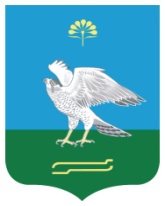 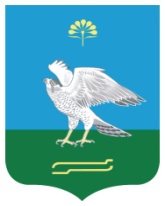 Администрация сельского           поселения Новокарамалинский сельсовет муниципального района  Миякинский район                        Республики Башкортостан